8a klasės mokinys Nedas Jankauskas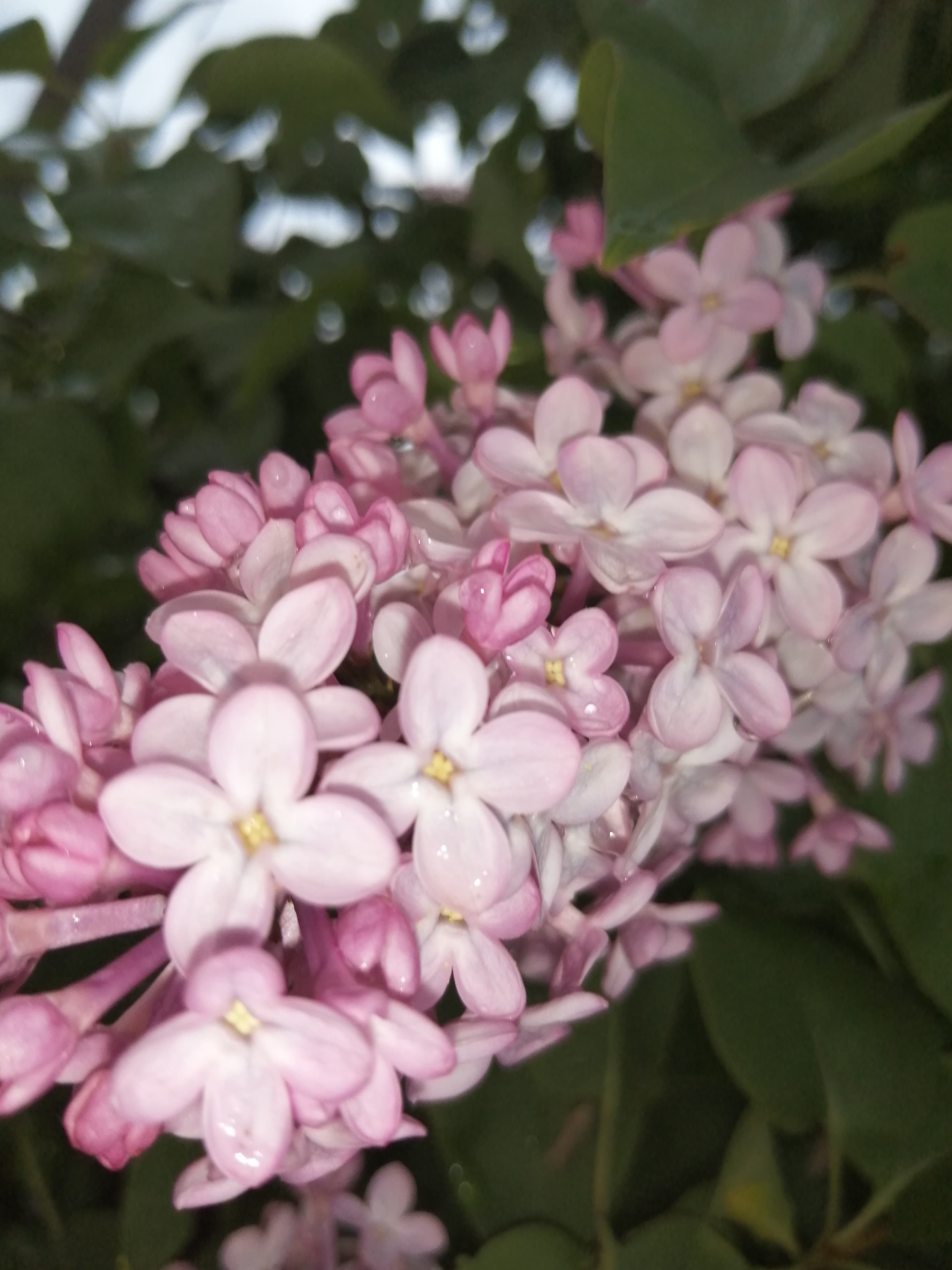 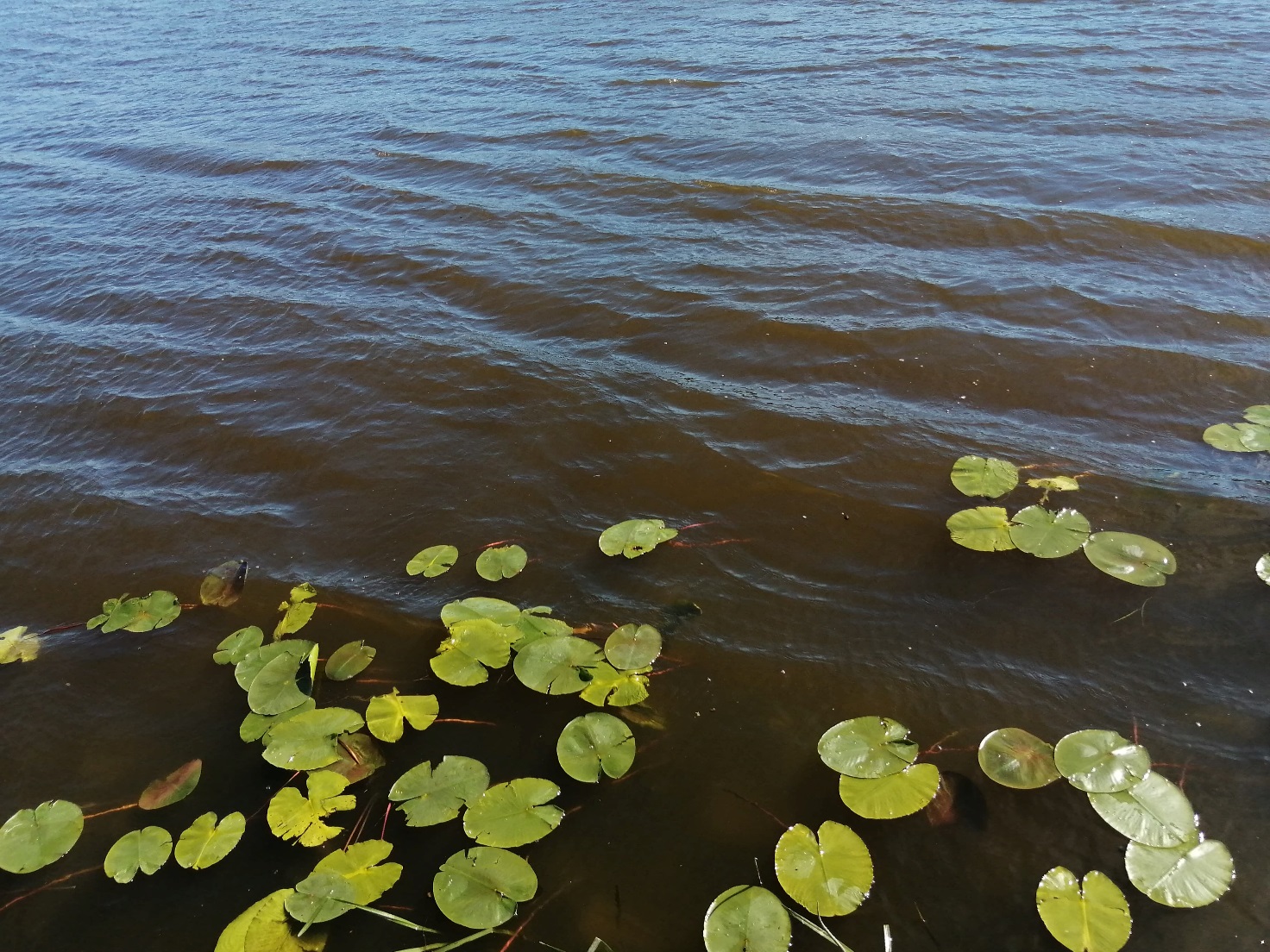 